Městský úřad Vimperk, odbor výstavby a územního plánování, pořizuje Územní studii krajiny pro celé území Vimperska. Vybraným zpracovatelem je společnost IRI s.r.o., se sídlem Chládkova 2, Brno.Pro získání lepšího pohledu, zejména na volnou krajinu – nezastavěné území, a pro zkvalitnění plánovací a rozhodovací činnosti v území si Vás dovolujeme požádat o vyplnění přiloženého formuláře, který je anonymní a bude zpracován pouze pro uvedené potřeby zpracovatele.Vyplněný formulář, prosím, předávejte nejpozději do 15.03.2018 přímo na odbor výstavby a územního plánování, Ing. Šebelíkové nebo Ing. Takáčovi, popř. paní Frankové.Děkujeme Vám za spolupráci.Ing. Marcela Šebelíková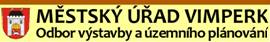          Steinbrenerova 6/2, 385 17 Vimperk         pracoviště: Nad Stadionem 199, 385 17 Vimperk         tel.: 388 459 058         e-mail:  marcela.sebelikova@mesto.vimperk.cz 